ГЛАВА МУНИЦИПАЛЬНОГО ОБРАЗОВАНИЯ 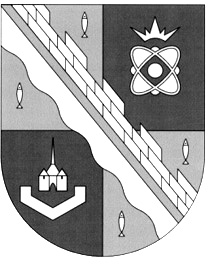 СОСНОВОБОРСКИЙ ГОРОДСКОЙ ОКРУГ ЛЕНИНГРАДСКОЙ ОБЛАСТИ ПОСТАНОВЛЕНИЕот 30.04.2019 г.  № 16Руководствуясь требованиями статьи 28 Федерального закона «Об общих принципах организации местного самоуправления в Российской Федерации» от 6 октября 2003 года №131-ФЗ (с изменениями), статьи 15 Устава муниципального образования Сосновоборский городской округ Ленинградской области (в редакции на 13 февраля 2019 года), решением совета депутатов «Об утверждении Положения о публичных слушаниях в Сосновоборском городском округе» от 18 сентября 2006 года № 143 (с изменениями) и решением совета депутатов от 30.01.2015 г. № 10 «Об утверждении Положения о порядке организации и проведения публичных слушаний по проекту бюджета и годовому отчету об исполнении бюджета Сосновоборского городского округа»: 1. Назначить на 21 мая 2019 года проведение публичных слушаний по рассмотрению проекта решения совета депутатов «Об исполнении  бюджета Сосновоборского городского округа за 2018 год».2. Публичные слушания провести в большом актовом зале здания администрации Сосновоборского городского округа (к.370). Назначить начало публичных слушаний на 17.00.3. Назначить ответственным за организацию и проведение публичных слушаний от совета депутатов Сосновоборского городского округа - заместителя председателя совета депутатов Сорокина Н.П., от администрации Сосновоборского городского округа – председателя комитета финансов Козловскую О.Г. 4. Главному специалисту аппарата совета депутатов Сосновоборского городского округа - Ремневой Е.И. в установленный срок обеспечить опубликование информационного сообщения о проведении публичных слушаний в городской газете «Маяк» 5. Пресс-центру администрации Сосновоборского городского округа в день опубликования информационного сообщения в городской газете «Маяк» разместить материалы к публичным слушаниям на официальном сайте Сосновоборского городского округа.6. Контроль исполнения настоящего постановления возложить на заместителя председателя совета депутатов Сорокина Н.П.Глава Сосновоборского городского округа                                                                                             А.В. Ивановисп.Ремнева Е.И. т.62-868	 Согласовано:                                                                         Рассылка:	                                                                                                                           городская газета «Маяк», Комитет финансов, 			                                                                                             общий отдел администрации, пресс-центр  Заместитель председателя совета депутатов 								      ______________ Н.П.Сорокин«____» __________ 2019 г.«О назначении публичных слушаний по рассмотрению проекта решения совета депутатов «Об исполнении  бюджета Сосновоборского городского округа за 2018 год»  